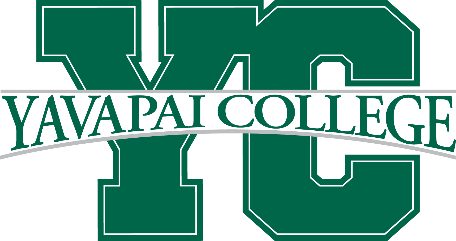 Policy Review Committee Agenda:January 25th, 2024, 1:00 to 2:00pm via Zoom Policy Committee Attendance:Leslie Sparkman – YC Staff Association RepresentativeFrank D’Angelo – Director, Business Services/ControlTania Sheldahl – Associate Vice President of Student AffairsIrina DelGenio – Dean, Verde ValleyStacey Hilton – Dean for Instructional Support, Policy Committee ChairMarnee Zazueta – Faculty Senate RepresentativeJeb Bevers – Faculty RepresentativeJamie Oltersdorf – Coordinator/CHRO, Policy Committee SupportPam Pierce – HR Policy Support, HR Voting RepresentativeDenise Woolsey – Faculty RepresentativeJeanne Welch – Director of Finance and Operations, YC FoundationKyle Olsen – Student Representative Agenda Items:Committee Actions:Minutes, December 14th, 2023 – Approved with changes in reference to Faculty Qualification (3.32)/ Procedure (3.32.01). This Policy/Procedure was not approved last meeting.Instructional Material (3.20) Feedback/Voting – Approved, Irena DelGenio motioned for approval, Jeb Bevers seconds. Policy will move on to College Council.Discussion ItemsRecent Minutes need to be updated on the website. Stacey Hilton will follow up with Jamie Oltersdorf.Informational Only:Curriculum (3.41) – updated formatFaculty Qualification (3.32)/ Procedure 3.32.01- Faculty Senate Discussion – Will be discussed in Faculty Meeting tomorrow.Mailroom (7.05) – going to College CouncilIndependent Study (3.10) – going out for feedback – Stacey Hilton will follow up with Jamie Oltersdorf.Severance of Employment Full-Time Faculty (2.36) & Grievance Resolution for Faculty (2.37) – Being looked at by Faculty SenatePolicy/Procedure Updates:Procedure Revisions:No Procedure Revisions Policy Change Proposals:No Policy Change proposals submittedPolicies out for Public ReviewIndependent Study (3.10) – Will be sent out.Policy SunsetsNo Policy SunsetsOther information:No other informationMeeting Adjourned at 1:45pmNext Meeting: February 22nd, 2024